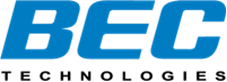 Corporate Fact SheetOverview  	BEC Technologies is a leading developer and manufacturer of 3G, 4G/LTE wireless broadband networking solutions for mobile operators, residential, enterprise and Industrial markets. BEC’s comprehensive product portfolio of solutions incorporate Fixed Data Routers, VoIP/VoLTE Gateways, Rugged Outdoor, Industrial/M2M Connectivity, Public Safety, Fleet/Telematics and Cloud based remote device management. Our solutions are designed for high availability, reliability and secure connectivity all backed up with class-leading technical service and support.Mission 	Ensure the quality of customer’s mobile 3G/4G/LTE services and reduce service provider support burden  Fast Facts 	Founded in 1973. Publicly traded since 2000. US regional HQ established since 2004.     Largest direct provider of broadband CPE solutions focused on regional service providersServing over 300+ Telco carriers and service providers in the USEngineering, distribution, sales and technical support center in Plano, Texas Millions of CPE devices deployed in North AmericaProducts4G LTE ProductsGigabit Service ProductsFiber to the Home (FTTH) ProductsTriple Play Access CPE ProductsHome Networking ProductsSmart Energy/Home Automation ProductsMDU/MTU Products